.Dance begins after 8 countsSequence: ABCD^ ABCD^ ACCD^^DSection A: 32 CountsA[1-9] Side, Cross Rock, Recover, Side, Cross, ¼ R Step Back, Cha Cha Right, Cross, Spiral ¾ RA[10-17] Side Rock, Recover, Cross, Side Rock, Recover, Behind, Side, Forward, Step, Full Spiral LA[18-24] Forward Lock Step, Rock, Recover w/ Sweep, Behind, ¼ L Step Forward, Step, Pivot ½ LA[25-32] ½ L Step Back, Back Lock Step, Back Rock, Recover, Mambo, Collect, StepSection B: 32 CountsB[1-8] Heel Grind R & L, Cross, Cha Cha Left w/ Flick, Cross*Style Note: Slight jump as you Step L to L (7) to give Flick more emphasisB[9-16] ½ L Step Forward w/ Sweep, Cross, Side, Behind, Side Rock, Recover, Behind, Out, Out, Together, Run x2B[17-24] Hip Rock, Recover, Step, Hold (x2)** Style Note: Slowly transfer weight after stepping forward, pushing hips slightly forward, to fill out count instead of a static holdB[25-32] Rock, Recover, Touch, Body Roll, Back, ½ R Step Forward, Side Rock, Recover, CrossSection C: 16 CountsC[1-8] Samba Whisk x2, ⅛ R Botafogo, ⅝ L VoltaC[9-16] Touch & Cross x2, Rock, Recover, Touch x2***Style Note: May stylize the toe touches as batucadasSection D: 16 CountsD[1-8] 3/4 Diamond to L w/ Hitches, Back, Coaster StepD[10-16] Syncopated High Lock x2, ¼ L Side Rock, Recover, Cross, ⅛ R Step Back^D to A^^D to DLast Update - 5 June 2019Oh Me Gusta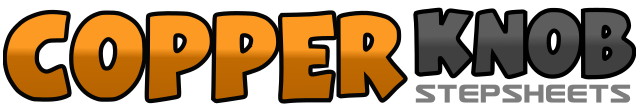 .......Count:96Wall:2Level:Phrased High Intermediate.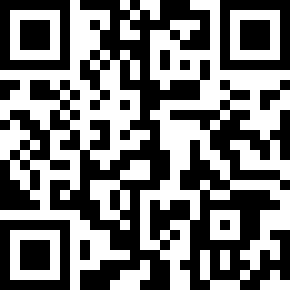 Choreographer:Jason Takahashi (USA) - June 2019Jason Takahashi (USA) - June 2019Jason Takahashi (USA) - June 2019Jason Takahashi (USA) - June 2019Jason Takahashi (USA) - June 2019.Music:Me Gusta - Mikolas JosefMe Gusta - Mikolas JosefMe Gusta - Mikolas JosefMe Gusta - Mikolas JosefMe Gusta - Mikolas Josef........1, 2&3Step R to R (1), Cross Rock L over R (2), Recover weight on R (&), Step L to L (3) [12:00]4, 5, 6&7Cross R over L (4), Turn ¼ R Stepping Back on L [3:00] (5), Turn ¼ R Stepping R to R [6:00] (6), Step L next to R (&), Step R to R (7) [6:00]8, 1Cross L over R (8), ¾ Spiral Turn to R keeping weight on L (1) [3:00]2&3Rock R to R (2), Recover weight on L (&), Cross R over L (3) [3:00]4, 5Rock L to L (4), Recover weight on R (5) [3:00]6&7Cross L behind R (6), Step R to R (&), Step L Forward (7) [3:00]8, 1Step R Forward (8), Full Spiral Turn to L keeping weight on R (1) [3:00]2&3Step L Forward (2), Lock R behind L (&), Step L Forward (3) [3:00]4, 5Rock R Forward (4), Recover weight on L while Sweeping R from Front to Back (5) [3:00]6&7Cross R behind L (6), Turn ¼ L Stepping L Forward [12:00] (&), Step R Forward (7) [12:00]8Pivot ½ Turn L finishing with weight on L (8) [6:00]1, 2&3Turn ½ L Stepping Back on R [12:00] (1), Step L Back (2), Lock R over L (&), Step L Back (3) [12:00]4, 5Rock R Back (4), Recover weight on L (5) [12:00]6&7Rock R Forward (6), Recover weight on L (&), Step R next to L (7) [12:00]8Step L Forward (8) [12:00]1-2&Cross R Heel over L and press into floor(1), Fan Toes from L to R (1-2), Step L to L (2), Close R next to L (&) [12:00]3-4&Cross L Heel over R and press into floor (3), Fan Toes from R to L (3-4), Step R to R (4), Close L next to R (&) [12:00]5, 6&7*, 8 Cross R over L (5), Step L to L (6), Step R next to L (&), Step L to L while Flicking R Heel up (7), Cross R over L (8) [12:00]1Turn ½ L Stepping Forward on L while Sweeping R from Back to Front (1) [6:00]2&3Cross R over L (2), Step L to L (&), Cross R behind L (3) [6:00]4&5Rock L to L (4), Recover weight on R (&), Cross L behind R (5) [6:00]6&7Step R to R (6), Step L to L (&) (Should be about shoulder width apart), Slide both feet together to Center with small jump (7) [6:00]8&Step R Forward (8), Step L Forward (&) [6:00]1, 2, 3-4** Rock R Forward on Ball, pushing Hips Forward (1), Recover weight on L, pushing Hips Back (2), Step R Forward (3), Hold (4) [6:00]5 ,6, 7-8** Rock L Forward on Ball, pushing Hips Forward (5), Recover weight on R, pushing Hips Back (6), Step L Forward (7), Hold (8) [6:00]1, 2, 3-4Rock R Forward (1), Recover weight on L (2), Touch R Back (3), Body Roll back to weight on R (3-4) [6:00]5, 6Step L Back (5), Turn ½ R Stepping Forward on R (6) [12:00]7&8Rock L to L (7), Recover weight on R (&), Cross L over R (8) [12:00]1&2Step R to R (1), Rock L behind R (&), Recover weight on R across L (2) [12:00]3&4Step L to L (3), Rock R behind L (&), Recover weight on L across R (4) [12:00]5&6Turn ⅛ R Crossing R slightly over L [1:30] (5), Rock L to L (&), Recover weight on R (6) [1:30]7&8&Make a ⅝ Turn over L Stepping L slightly to L (7), Close R behind L (&), Repeat L(8), R(&) [6:00]1&2Touch L to Front, weight still on R, twisting body slightly to L (1), Close L next to R (&), Cross R over L (2) [6:00]&3&4Step L to L (&), Touch R to Front, weight still on L, twisting body slightly to R (3), Close R next to L (&), Cross L over R (4) [6:00]5, 6Rock R Forward (5), Recover weight on L (6) [6:00]&7&8*** Step R Back (&), Touch L Toe in Front (7), Step L Back (&), Touch R Toe in Front (8)&1&2&Turn ⅛ R Stepping Forward on R [7:30] (&), Cross L over R (1), Turn ⅛ L Stepping R to R [6:00] (&), Turn ⅛ L Stepping L Back [4:30] (2), Hitch R (&) [4:30]3&4&Step R Back (3), Turn ⅛ L Stepping L to L [3:00] (&), Turn ⅛ L Stepping Forward on R [1:30] (4), Hitch L (&) [1:30]5&6&Cross L over R (5), Turn ⅛ L Stepping R to R [12:00] (&), Turn ⅛ L Stepping L Back [10:30] (6), Hitch R (&) [10:30]7, 8&1Step R back (7), Step L back (8), Step R next to L (&), Step L Forward (1) [10:30]&2&3Step R Forward on Ball (&), Lock L behind R on Ball (2), Step R Forward (&), Step L Forward (3) [10:30]&4&5Step R Forward on Ball (&), Lock L behind R on Ball (4), Step R Forward (&), Step L Forward (5) [10:30]6&7Turn ¼ L Rocking R to R [7:30] (6), Recover weight on L (&), Cross R over L (7) [7:30]8Turn ⅛ R Stepping Back on L [9:00] (8)1Turn ¼ R Stepping R to R [12:00]&Turn ⅜ R Stepping R Forward [7:30]